Lord Wolseley Elementary School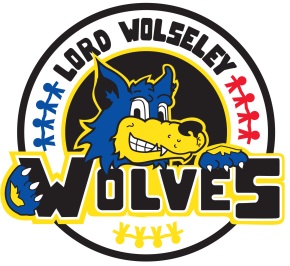 939 Henderson Hwy. Winnipeg, MB   R2K 2M2   Tel: 204.661.2384   Fax: 204.668.9363Principal: Mrs. Angela Cieszecki   Email: lw@retsd.mb.ca   Web: www.lw.retsd.mb.caJune 30, 2023Dear Families, We are so excited to have your child in our classes this upcoming year! The purpose of this letter is to help you prepare for the upcoming school year which starts in the fall on Wednesday, September 6, 2023.Classroom Supplies: This year we are collecting $50.00 to cover the costs of:school supplies e.g. pencils, duo-tangs, binders, paper, erasers, scissors etc. Agendasspecial arts and crafts materials, and special projectsother special items required for our classroom program e.g. digital photographsOther: We also ask that you send the following items with your child on the first day:3 - large UHU, Elmers or Pritt Glue SticksA set of headphones for computer use (please put in a labelled baggie)2 - Large boxes of Kleenex1 – Large rolls of paper towelsA large school bag/backpackA pair of runners safe for gym and indoor useGym clothing (shorts, T-shirt) in a drawstring bag. All students must change for gym classA reusable water bottle for daily useSchool supply money will be collected on the first day back to school. School Supply Fees can be paid:Online via the Parent Portal (Instructions are posted on the LW homepage)Cheques can be made out to Lord Wolseley School.CashPlease note that special events and field trips will be an additional charge.We hope you have a fun and safe summer. We look forward to seeing you in the fall!Sincerely,Mrs. Quiring and Ms. PeddieGrade 3/4 Teachers 